Tijdlijn oefeningPlaats de nummers van de gebouwen, mensen en monsters bij de juiste tijdsperiode: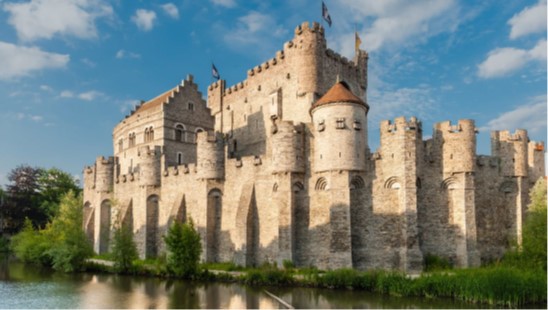 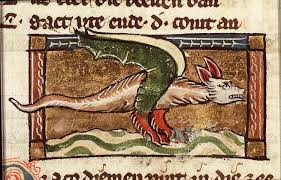 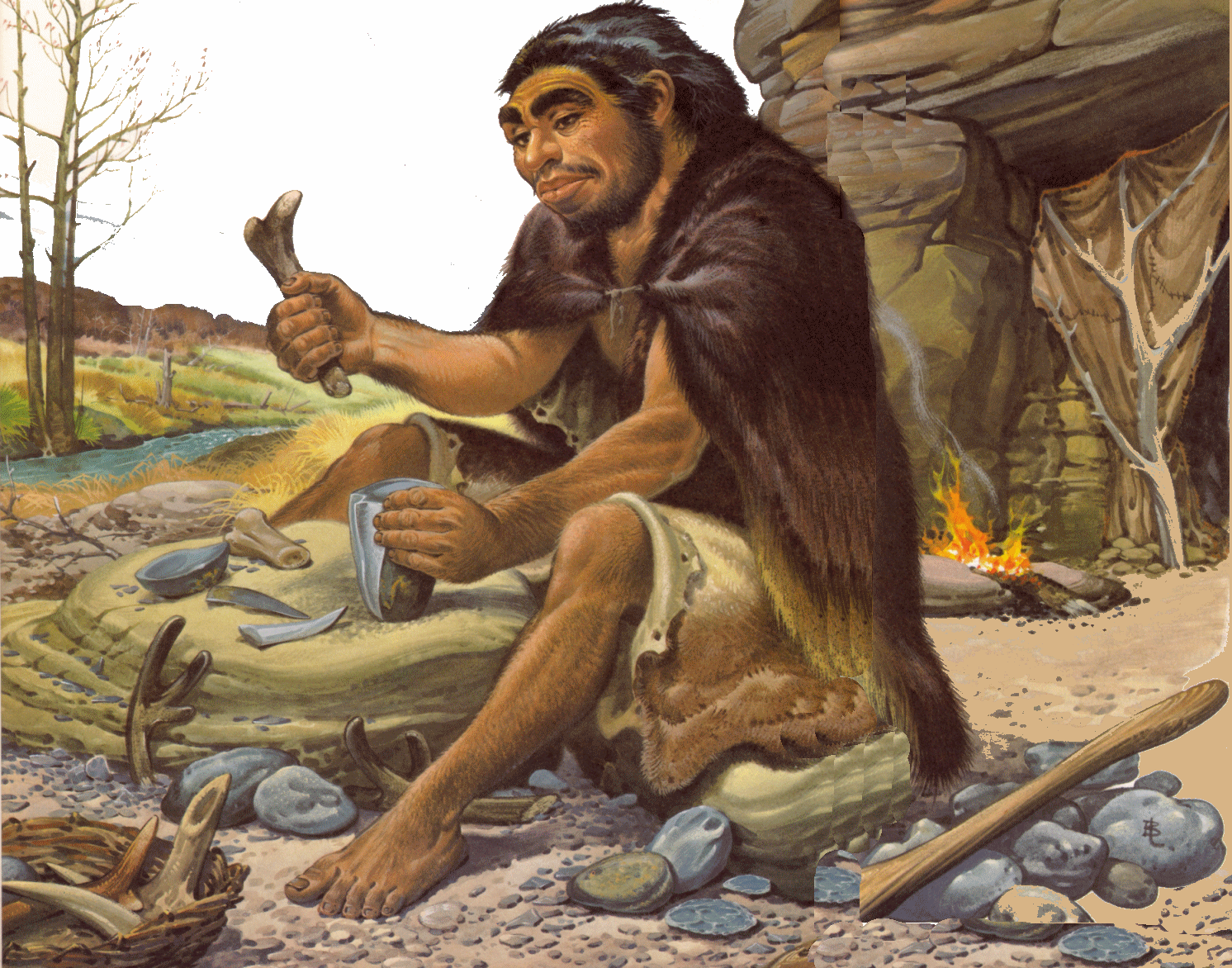 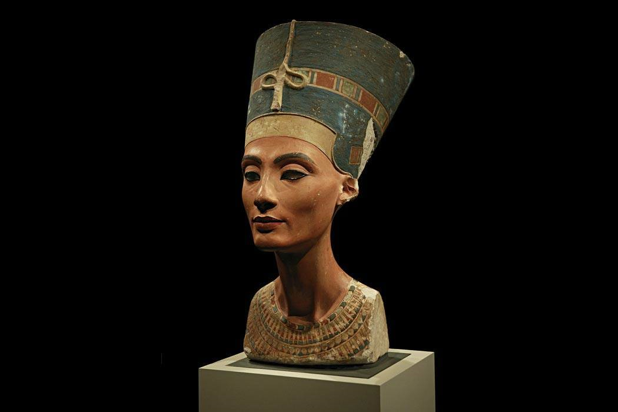 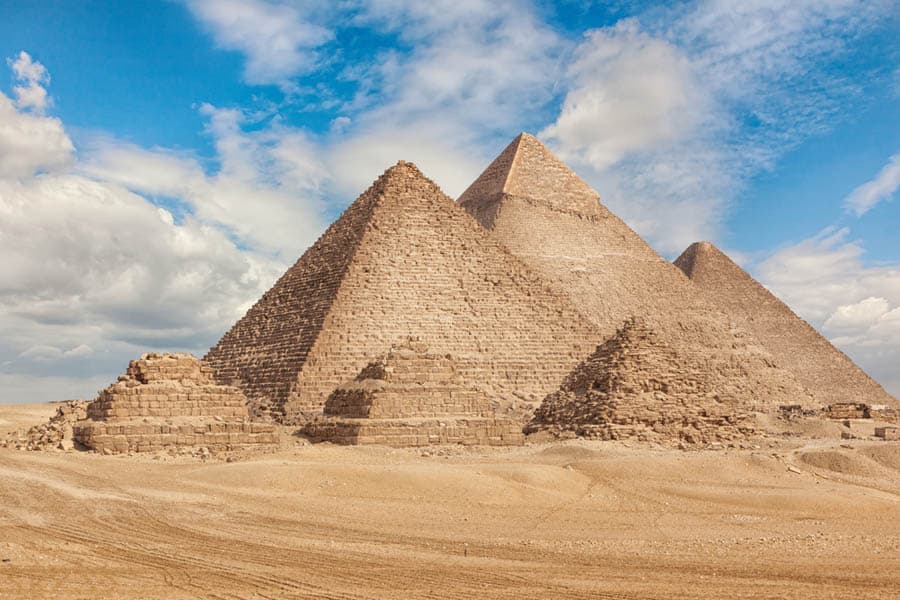 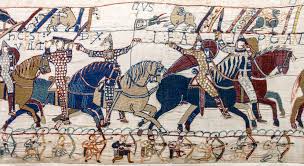 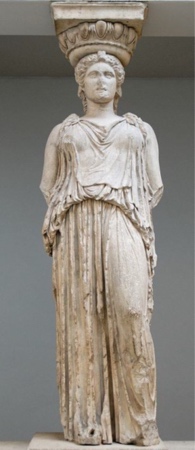 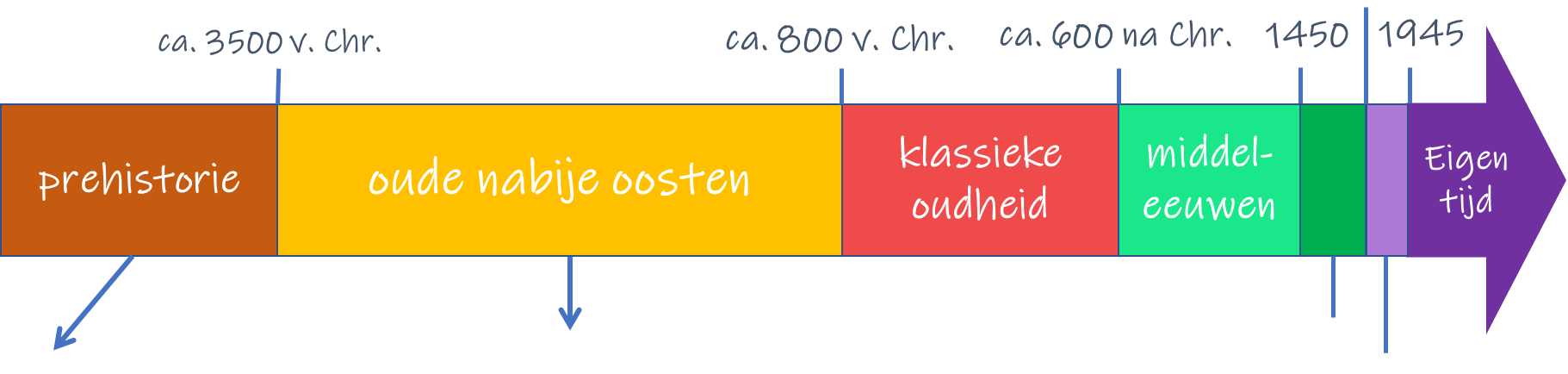 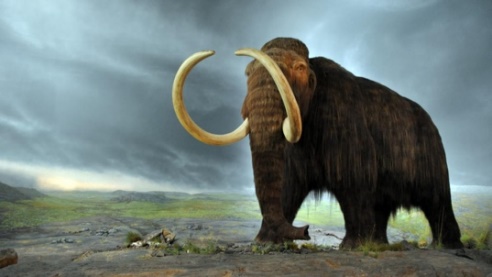 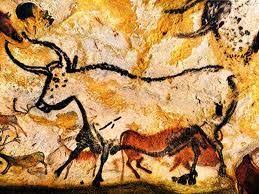 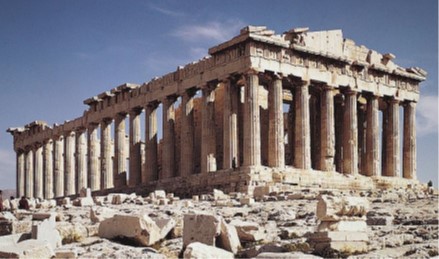 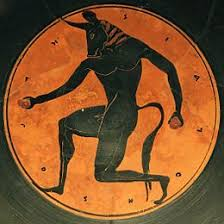 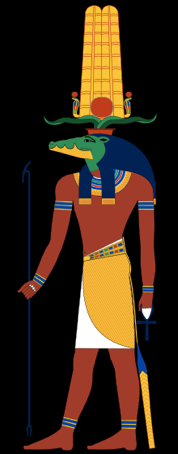 Alfabet BingoRonde 1Ronde 2